ΕΛΛΗΝΙΚΗ ΔΗΜΟΚΡΑΤΙΑ                                                 Σπάρτη, 14/08/2019ΔΗΜΟΣ: ΣΠΑΡΤΗΣ                                                             Αριθ. Πρωτ: 16522Δ/ΝΣΗ ΟΙΚ. ΥΠΗΡΕΣΙΩΝ                                                       ΠΡΟΣΚΛΗΣΗΟ Δήμος μας ενδιαφέρεται να αναθέσει  την υπηρεσία με τίτλο «Κατασκευή παραπηγμάτων και ηλεκτροφωτισμού»,  συνολικού ποσού 10.560,00 ευρώ συμπεριλαμβανομένου του Φ.Π.Α, σύμφωνα με την αριθ. 68/2019 Έκθεση – τεχνική περιγραφή της Δ/νσης Τεχνικών Υπηρεσιών, Χωροταξίας, Υπηρεσίας Δόμησης και Περιβάλλοντος, Τμήμα Μελετών και Κατασκευής Έργων.  Για την κάλυψη της δαπάνης της ανωτέρω υπηρεσίας  έχει εκδοθεί α) η υπ’ αριθ. Α716/14-08-2019  απόφαση ανάληψης υποχρέωσης με ΑΔΑ Ω188Ω1Ν-Γ3Λ, ΑΔΑΜ 19REQ005438421 2019-08-14 και β) η βεβαίωση του Προϊσταμένου της Οικονομικής Υπηρεσίας, επί της ανωτέρω απόφασης ανάληψης υποχρέωσης, για την ύπαρξη διαθέσιμου ποσού, τη συνδρομή των προϋποθέσεων της παρ 1α του άρθρου 4 του ΠΔ 80/2016 και τη δέσμευση στα οικείο Μητρώο Δεσμεύσεων της αντίστοιχης πίστωσης με α/α 3.Παρακαλούμε  για την υποβολή προσφορών μέχρι 16 Αυγούστου 2019 ημέρα Παρασκευή και ώρα 12:00 μμ, στο πρωτόκολλο της Οικονομικής Υπηρεσίας του Δήμου Σπάρτης - Μαγούλα Τ.Κ. 23100. Προς απόδειξη της μη συνδρομής των λόγων αποκλεισμού από διαδικασίες σύναψης δημοσίων συμβάσεων των παρ.1 και 2 του άρθρου 73 του Ν.4412/2016, παρακαλούμε, μαζί με την προσφορά σας, να μας αποστείλετε τα παρακάτω δικαιολογητικά:α. Υπεύθυνη Δήλωση  (άρθρο 8 Ν.1599/1986)β. Φορολογική ενημερότηταγ. Ασφαλιστική ενημερότητα  Εργοδότη και Εργαζομένων   δ. Πιστοποιητικό ισχύουσας εκπροσώπησης. ε. Πιστοποιητικό καταχώρησης στο Γενικό Εμπορικό Μητρώο (Γ.Ε.ΜΗ)  Ο ΔΗΜΑΡΧΟΣ ΕΥΑΓΓΕΛΟΣ ΒΑΛΙΩΤΗΣ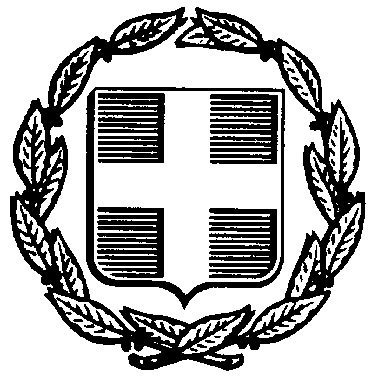 